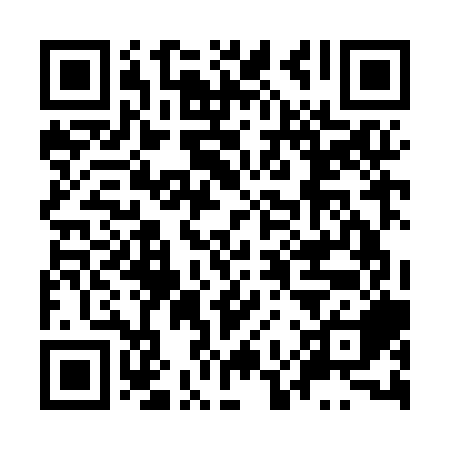 Ramadan times for Char Suchail, BangladeshMon 11 Mar 2024 - Wed 10 Apr 2024High Latitude Method: NonePrayer Calculation Method: University of Islamic SciencesAsar Calculation Method: ShafiPrayer times provided by https://www.salahtimes.comDateDayFajrSuhurSunriseDhuhrAsrIftarMaghribIsha11Mon4:594:596:1412:113:356:096:097:2312Tue4:584:586:1312:113:356:096:097:2413Wed4:574:576:1212:103:356:106:107:2414Thu4:564:566:1112:103:356:106:107:2515Fri4:554:556:1012:103:356:106:107:2516Sat4:544:546:0912:103:346:116:117:2617Sun4:534:536:0812:093:346:116:117:2618Mon4:524:526:0712:093:346:116:117:2619Tue4:514:516:0612:093:346:126:127:2720Wed4:504:506:0512:083:346:126:127:2721Thu4:494:496:0412:083:346:136:137:2822Fri4:484:486:0312:083:346:136:137:2823Sat4:474:476:0212:083:346:136:137:2824Sun4:464:466:0112:073:336:146:147:2925Mon4:454:456:0012:073:336:146:147:2926Tue4:444:445:5912:073:336:146:147:3027Wed4:434:435:5812:063:336:156:157:3028Thu4:424:425:5712:063:336:156:157:3129Fri4:414:415:5612:063:326:166:167:3130Sat4:404:405:5512:053:326:166:167:3231Sun4:394:395:5412:053:326:166:167:321Mon4:384:385:5312:053:326:176:177:332Tue4:374:375:5212:053:316:176:177:333Wed4:354:355:5112:043:316:176:177:334Thu4:344:345:5012:043:316:186:187:345Fri4:334:335:4912:043:316:186:187:346Sat4:324:325:4912:033:306:196:197:357Sun4:314:315:4812:033:306:196:197:358Mon4:304:305:4712:033:306:196:197:369Tue4:294:295:4612:033:306:206:207:3610Wed4:284:285:4512:023:296:206:207:37